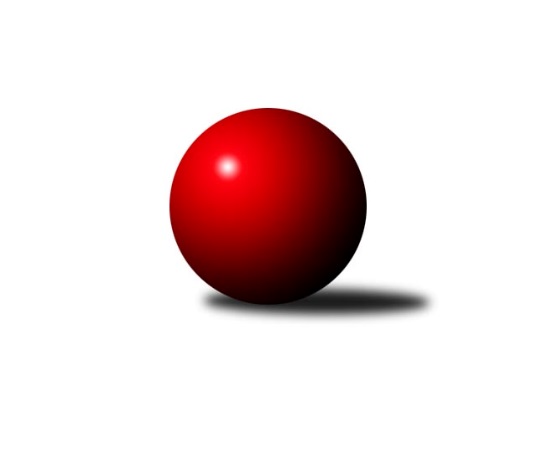 Č.25Ročník 2022/2023	24.5.2024 Východočeská divize 2022/2023Statistika 25. kolaTabulka družstev:		družstvo	záp	výh	rem	proh	skore	sety	průměr	body	plné	dorážka	chyby	1.	Loko Č. Třebová A	24	17	0	7	243 : 141 	(131.5 : 100.5)	2692	34	1835	857	29.4	2.	D. Králové n. L. A	24	16	0	8	222 : 162 	(105.5 : 94.5)	2666	32	1816	850	28.7	3.	Nová Paka A	24	15	1	8	226 : 158 	(127.0 : 109.0)	2651	31	1808	843	31.5	4.	Dobruška A	24	15	1	8	220 : 164 	(121.5 : 104.5)	2661	31	1821	840	30.6	5.	Rokytnice n. J. A	24	14	1	9	217 : 167 	(114.0 : 110.0)	2643	29	1808	835	29.7	6.	Zálabák Smiřice A	24	13	0	11	204 : 180 	(110.0 : 88.0)	2646	26	1815	831	31.9	7.	Č. Kostelec B	24	13	0	11	197 : 187 	(114.0 : 112.0)	2611	26	1789	822	31.5	8.	Hylváty A	24	12	1	11	194 : 190 	(114.5 : 121.5)	2634	25	1793	841	32.4	9.	Náchod B	24	11	0	13	196 : 188 	(123.0 : 119.0)	2678	22	1824	853	29.4	10.	Loko. Trutnov B	24	9	0	15	160 : 224 	(58.0 : 72.0)	2622	18	1813	809	36	11.	Solnice A	24	7	1	16	149 : 235 	(95.5 : 130.5)	2591	15	1789	803	35.1	12.	Třebechovice p. O. A	24	6	0	18	144 : 240 	(76.5 : 103.5)	2602	12	1798	804	38.7	13.	Rychnov n. Kn. B	24	5	1	18	124 : 260 	(59.0 : 85.0)	2571	11	1780	791	37.8Tabulka doma:		družstvo	záp	výh	rem	proh	skore	sety	průměr	body	maximum	minimum	1.	Rokytnice n. J. A	12	9	0	3	127 : 65 	(70.0 : 48.0)	2723	18	2841	2611	2.	Nová Paka A	12	8	1	3	120 : 72 	(69.0 : 51.0)	2651	17	2717	2567	3.	Dobruška A	12	8	1	3	118 : 74 	(73.5 : 54.5)	2743	17	2797	2632	4.	Loko Č. Třebová A	12	8	0	4	121 : 71 	(73.5 : 52.5)	2708	16	2816	2550	5.	Zálabák Smiřice A	12	8	0	4	117 : 75 	(58.5 : 43.5)	2694	16	2811	2609	6.	D. Králové n. L. A	12	8	0	4	116 : 76 	(47.5 : 36.5)	2673	16	2800	2576	7.	Č. Kostelec B	12	8	0	4	115 : 77 	(71.5 : 52.5)	2641	16	2714	2509	8.	Hylváty A	12	8	0	4	108 : 84 	(66.5 : 69.5)	2556	16	2686	2474	9.	Solnice A	12	6	1	5	99 : 93 	(61.0 : 61.0)	2494	13	2595	2422	10.	Náchod B	12	6	0	6	100 : 92 	(70.0 : 64.0)	2818	12	2868	2740	11.	Loko. Trutnov B	12	6	0	6	93 : 99 	(14.5 : 17.5)	2647	12	2743	2512	12.	Rychnov n. Kn. B	12	5	0	7	76 : 116 	(18.0 : 18.0)	2667	10	2871	2501	13.	Třebechovice p. O. A	12	4	0	8	80 : 112 	(37.5 : 50.5)	2536	8	2591	2440Tabulka venku:		družstvo	záp	výh	rem	proh	skore	sety	průměr	body	maximum	minimum	1.	Loko Č. Třebová A	12	9	0	3	122 : 70 	(58.0 : 48.0)	2691	18	2990	2473	2.	D. Králové n. L. A	12	8	0	4	106 : 86 	(58.0 : 58.0)	2666	16	2820	2504	3.	Nová Paka A	12	7	0	5	106 : 86 	(58.0 : 58.0)	2651	14	2794	2495	4.	Dobruška A	12	7	0	5	102 : 90 	(48.0 : 50.0)	2654	14	2887	2449	5.	Rokytnice n. J. A	12	5	1	6	90 : 102 	(44.0 : 62.0)	2637	11	2781	2522	6.	Náchod B	12	5	0	7	96 : 96 	(53.0 : 55.0)	2666	10	2760	2579	7.	Zálabák Smiřice A	12	5	0	7	87 : 105 	(51.5 : 44.5)	2642	10	2805	2408	8.	Č. Kostelec B	12	5	0	7	82 : 110 	(42.5 : 59.5)	2608	10	2714	2502	9.	Hylváty A	12	4	1	7	86 : 106 	(48.0 : 52.0)	2641	9	2889	2497	10.	Loko. Trutnov B	12	3	0	9	67 : 125 	(43.5 : 54.5)	2620	6	2759	2426	11.	Třebechovice p. O. A	12	2	0	10	64 : 128 	(39.0 : 53.0)	2607	4	2839	2414	12.	Solnice A	12	1	0	11	50 : 142 	(34.5 : 69.5)	2600	2	2778	2403	13.	Rychnov n. Kn. B	12	0	1	11	48 : 144 	(41.0 : 67.0)	2563	1	2759	2339Tabulka podzimní části:		družstvo	záp	výh	rem	proh	skore	sety	průměr	body	doma	venku	1.	D. Králové n. L. A	12	10	0	2	132 : 60 	(50.0 : 40.0)	2692	20 	5 	0 	1 	5 	0 	1	2.	Nová Paka A	12	10	0	2	128 : 64 	(62.0 : 44.0)	2704	20 	5 	0 	1 	5 	0 	1	3.	Náchod B	12	8	0	4	116 : 76 	(75.0 : 57.0)	2685	16 	4 	0 	2 	4 	0 	2	4.	Č. Kostelec B	12	8	0	4	112 : 80 	(68.5 : 57.5)	2598	16 	5 	0 	1 	3 	0 	3	5.	Loko Č. Třebová A	12	7	0	5	107 : 85 	(51.5 : 58.5)	2652	14 	4 	0 	2 	3 	0 	3	6.	Dobruška A	12	7	0	5	103 : 89 	(63.0 : 69.0)	2616	14 	5 	0 	1 	2 	0 	4	7.	Hylváty A	12	6	0	6	98 : 94 	(56.5 : 51.5)	2649	12 	4 	0 	2 	2 	0 	4	8.	Rokytnice n. J. A	12	6	0	6	98 : 94 	(54.5 : 49.5)	2648	12 	4 	0 	2 	2 	0 	4	9.	Zálabák Smiřice A	12	5	0	7	89 : 103 	(67.0 : 57.0)	2607	10 	4 	0 	2 	1 	0 	5	10.	Loko. Trutnov B	12	4	0	8	74 : 118 	(28.5 : 43.5)	2636	8 	2 	0 	4 	2 	0 	4	11.	Solnice A	12	4	0	8	71 : 121 	(48.5 : 73.5)	2539	8 	4 	0 	2 	0 	0 	6	12.	Třebechovice p. O. A	12	2	0	10	73 : 119 	(48.5 : 53.5)	2563	4 	2 	0 	4 	0 	0 	6	13.	Rychnov n. Kn. B	12	1	0	11	47 : 145 	(30.5 : 49.5)	2555	2 	1 	0 	5 	0 	0 	6Tabulka jarní části:		družstvo	záp	výh	rem	proh	skore	sety	průměr	body	doma	venku	1.	Loko Č. Třebová A	12	10	0	2	136 : 56 	(80.0 : 42.0)	2735	20 	4 	0 	2 	6 	0 	0 	2.	Rokytnice n. J. A	12	8	1	3	119 : 73 	(59.5 : 60.5)	2651	17 	5 	0 	1 	3 	1 	2 	3.	Dobruška A	12	8	1	3	117 : 75 	(58.5 : 35.5)	2717	17 	3 	1 	2 	5 	0 	1 	4.	Zálabák Smiřice A	12	8	0	4	115 : 77 	(43.0 : 31.0)	2692	16 	4 	0 	2 	4 	0 	2 	5.	Hylváty A	12	6	1	5	96 : 96 	(58.0 : 70.0)	2608	13 	4 	0 	2 	2 	1 	3 	6.	D. Králové n. L. A	12	6	0	6	90 : 102 	(55.5 : 54.5)	2642	12 	3 	0 	3 	3 	0 	3 	7.	Nová Paka A	12	5	1	6	98 : 94 	(65.0 : 65.0)	2599	11 	3 	1 	2 	2 	0 	4 	8.	Loko. Trutnov B	12	5	0	7	86 : 106 	(29.5 : 28.5)	2611	10 	4 	0 	2 	1 	0 	5 	9.	Č. Kostelec B	12	5	0	7	85 : 107 	(45.5 : 54.5)	2628	10 	3 	0 	3 	2 	0 	4 	10.	Rychnov n. Kn. B	12	4	1	7	77 : 115 	(28.5 : 35.5)	2600	9 	4 	0 	2 	0 	1 	5 	11.	Třebechovice p. O. A	12	4	0	8	71 : 121 	(28.0 : 50.0)	2631	8 	2 	0 	4 	2 	0 	4 	12.	Solnice A	12	3	1	8	78 : 114 	(47.0 : 57.0)	2630	7 	2 	1 	3 	1 	0 	5 	13.	Náchod B	12	3	0	9	80 : 112 	(48.0 : 62.0)	2690	6 	2 	0 	4 	1 	0 	5 Zisk bodů pro družstvo:		jméno hráče	družstvo	body	zápasy	v %	dílčí body	sety	v %	1.	Robert Petera 	Třebechovice p. O. A 	40	/	23	(87%)		/		(%)	2.	Jan Kmoníček 	Loko Č. Třebová A 	38	/	23	(83%)		/		(%)	3.	Milan Valášek 	 Rokytnice n. J. A 	38	/	24	(79%)		/		(%)	4.	Jiří Bajer 	Nová Paka A 	34	/	23	(74%)		/		(%)	5.	Jakub Sokol 	Loko Č. Třebová A 	33	/	22	(75%)		/		(%)	6.	Martin Děkan 	Dobruška A 	33	/	22	(75%)		/		(%)	7.	Ladislav Zívr 	D. Králové n. L. A 	32	/	20	(80%)		/		(%)	8.	Jan Mařas 	 Rokytnice n. J. A 	32	/	24	(67%)		/		(%)	9.	Petr Mařas 	 Rokytnice n. J. A 	32	/	24	(67%)		/		(%)	10.	Martin Kamenický 	Zálabák Smiřice A 	30	/	22	(68%)		/		(%)	11.	Milan Vencl 	Hylváty A 	30	/	22	(68%)		/		(%)	12.	Tomáš Hrubý 	Solnice A 	30	/	22	(68%)		/		(%)	13.	Aleš Tichý 	Náchod B 	30	/	23	(65%)		/		(%)	14.	Jan Králíček 	Dobruška A 	30	/	24	(63%)		/		(%)	15.	Petr Linhart 	Č. Kostelec B 	29	/	20	(73%)		/		(%)	16.	František Hejna 	Náchod B 	29	/	21	(69%)		/		(%)	17.	Jaroslav Jeníček 	 Loko. Trutnov B 	28	/	19	(74%)		/		(%)	18.	Jiří Bek 	Třebechovice p. O. A 	28	/	20	(70%)		/		(%)	19.	Martin Khol 	 Loko. Trutnov B 	28	/	22	(64%)		/		(%)	20.	Roman Václavek 	Dobruška A 	27	/	23	(59%)		/		(%)	21.	Miloslav Hýbl 	Loko Č. Třebová A 	27	/	24	(56%)		/		(%)	22.	Mikuláš Martinec 	Náchod B 	26	/	19	(68%)		/		(%)	23.	Jiří Hetych ml.	Loko Č. Třebová A 	26	/	20	(65%)		/		(%)	24.	Jaromír Erlebach 	Nová Paka A 	26	/	20	(65%)		/		(%)	25.	Jan Šmidrkal 	Nová Paka A 	26	/	20	(65%)		/		(%)	26.	Zdeněk Kaplan 	Hylváty A 	26	/	22	(59%)		/		(%)	27.	Ivan Vondráček 	D. Králové n. L. A 	26	/	24	(54%)		/		(%)	28.	Lukáš Blažej 	D. Králové n. L. A 	25	/	24	(52%)		/		(%)	29.	Martin Hažva 	Zálabák Smiřice A 	24	/	13	(92%)		/		(%)	30.	Vojtěch Kazda 	Nová Paka A 	24	/	17	(71%)		/		(%)	31.	Michal Janeček 	Zálabák Smiřice A 	24	/	19	(63%)		/		(%)	32.	Pavel Píč 	Solnice A 	24	/	20	(60%)		/		(%)	33.	Slavomír Trepera 	 Rokytnice n. J. A 	24	/	21	(57%)		/		(%)	34.	Luděk Horák 	D. Králové n. L. A 	24	/	23	(52%)		/		(%)	35.	Adam Bezdíček 	Loko Č. Třebová A 	24	/	23	(52%)		/		(%)	36.	Jaroslav Špicner 	Náchod B 	24	/	24	(50%)		/		(%)	37.	Daniel Bouda 	Č. Kostelec B 	23	/	21	(55%)		/		(%)	38.	Jakub Wenzel 	Č. Kostelec B 	22	/	17	(65%)		/		(%)	39.	Petr Janeček 	D. Králové n. L. A 	22	/	23	(48%)		/		(%)	40.	Michal Balcar 	Dobruška A 	22	/	24	(46%)		/		(%)	41.	Pavel Hanout 	 Rokytnice n. J. A 	22	/	24	(46%)		/		(%)	42.	Jiří Hroneš 	Zálabák Smiřice A 	21	/	17	(62%)		/		(%)	43.	Lukáš Pacák 	Rychnov n. Kn. B 	21	/	21	(50%)		/		(%)	44.	Josef Kupka 	Dobruška A 	21	/	22	(48%)		/		(%)	45.	Lukáš Fanc 	Dobruška A 	21	/	24	(44%)		/		(%)	46.	Petr Holanec 	Loko Č. Třebová A 	21	/	24	(44%)		/		(%)	47.	Jan Ringel 	Nová Paka A 	20	/	19	(53%)		/		(%)	48.	Miloš Veigl 	 Loko. Trutnov B 	20	/	20	(50%)		/		(%)	49.	David Hanzlíček 	Zálabák Smiřice A 	19	/	14	(68%)		/		(%)	50.	Pavel Nosek 	Solnice A 	19	/	21	(45%)		/		(%)	51.	Jiří Doucha ml.	Náchod B 	19	/	23	(41%)		/		(%)	52.	Milan Januška 	Hylváty A 	18	/	11	(82%)		/		(%)	53.	Jiří Rejl 	D. Králové n. L. A 	18	/	17	(53%)		/		(%)	54.	Michal Kala 	Rychnov n. Kn. B 	18	/	22	(41%)		/		(%)	55.	Martin Nosek 	Solnice A 	18	/	24	(38%)		/		(%)	56.	Václav Buřil 	Rychnov n. Kn. B 	18	/	24	(38%)		/		(%)	57.	Vojtěch Morávek 	Hylváty A 	16	/	10	(80%)		/		(%)	58.	Michal Vlček 	Č. Kostelec B 	16	/	14	(57%)		/		(%)	59.	Milan Ringel 	Nová Paka A 	16	/	16	(50%)		/		(%)	60.	Kamil Mýl 	Č. Kostelec B 	16	/	16	(50%)		/		(%)	61.	Petr Gálus 	Rychnov n. Kn. B 	16	/	17	(47%)		/		(%)	62.	Tomáš Adamů 	Č. Kostelec B 	16	/	19	(42%)		/		(%)	63.	Rudolf Stejskal 	Solnice A 	16	/	21	(38%)		/		(%)	64.	Monika Venclová 	Hylváty A 	14	/	7	(100%)		/		(%)	65.	Tereza Bendová 	 Loko. Trutnov B 	14	/	11	(64%)		/		(%)	66.	Libor Čaban 	Hylváty A 	14	/	15	(47%)		/		(%)	67.	Tomáš Kincl 	Č. Kostelec B 	14	/	15	(47%)		/		(%)	68.	Milan Hrubý 	Solnice A 	14	/	23	(30%)		/		(%)	69.	Daniel Majer 	Náchod B 	12	/	12	(50%)		/		(%)	70.	Miloš Kvapil 	Třebechovice p. O. A 	12	/	19	(32%)		/		(%)	71.	Jan Kopecký 	Rychnov n. Kn. B 	11	/	23	(24%)		/		(%)	72.	Miroslav Cupal 	Zálabák Smiřice A 	10	/	10	(50%)		/		(%)	73.	Šimon Fiebinger 	 Loko. Trutnov B 	10	/	16	(31%)		/		(%)	74.	Luděk Moravec 	Třebechovice p. O. A 	10	/	16	(31%)		/		(%)	75.	Tomáš Pražák 	Hylváty A 	10	/	17	(29%)		/		(%)	76.	Tomáš Hanuš 	Třebechovice p. O. A 	10	/	23	(22%)		/		(%)	77.	Jiří Pácha 	Rychnov n. Kn. B 	10	/	23	(22%)		/		(%)	78.	Zdeněk Novotný st.	 Rokytnice n. J. A 	9	/	19	(24%)		/		(%)	79.	Jan Kyncl 	 Loko. Trutnov B 	8	/	10	(40%)		/		(%)	80.	Zdeněk Babka 	 Loko. Trutnov B 	8	/	16	(25%)		/		(%)	81.	Radek Urgela 	Zálabák Smiřice A 	8	/	17	(24%)		/		(%)	82.	Josef Dvořák 	Třebechovice p. O. A 	8	/	20	(20%)		/		(%)	83.	Karel Kratochvíl 	 Loko. Trutnov B 	8	/	21	(19%)		/		(%)	84.	Monika Horová 	D. Králové n. L. A 	7	/	7	(50%)		/		(%)	85.	Josef Macek 	Č. Kostelec B 	7	/	14	(25%)		/		(%)	86.	Oldřich Krsek 	Rychnov n. Kn. B 	6	/	3	(100%)		/		(%)	87.	Erik Folta 	Nová Paka A 	6	/	11	(27%)		/		(%)	88.	Dobroslav Lánský 	Nová Paka A 	6	/	12	(25%)		/		(%)	89.	Matěj Mach 	Hylváty A 	6	/	14	(21%)		/		(%)	90.	Martin Ivan 	Zálabák Smiřice A 	6	/	20	(15%)		/		(%)	91.	Václav Šmída 	Zálabák Smiřice A 	4	/	3	(67%)		/		(%)	92.	Karel Řehák 	Hylváty A 	4	/	8	(25%)		/		(%)	93.	Kryštof Brejtr 	Náchod B 	4	/	11	(18%)		/		(%)	94.	Michal Sirový 	D. Králové n. L. A 	2	/	1	(100%)		/		(%)	95.	Pavel Jiroušek 	Loko Č. Třebová A 	2	/	1	(100%)		/		(%)	96.	Jiří Slavík 	Dobruška A 	2	/	1	(100%)		/		(%)	97.	František Adamů st.	Č. Kostelec B 	2	/	1	(100%)		/		(%)	98.	Jan Majer 	Náchod B 	2	/	1	(100%)		/		(%)	99.	Radek Novák 	 Rokytnice n. J. A 	2	/	2	(50%)		/		(%)	100.	Jaroslav Hažva 	Zálabák Smiřice A 	2	/	2	(50%)		/		(%)	101.	Tomáš Skala 	Hylváty A 	2	/	2	(50%)		/		(%)	102.	Danny Tuček 	Náchod B 	2	/	3	(33%)		/		(%)	103.	Martin Šnytr 	D. Králové n. L. A 	2	/	3	(33%)		/		(%)	104.	Lubomír Šípek 	Rychnov n. Kn. B 	2	/	3	(33%)		/		(%)	105.	Zdeněk Zahálka 	Třebechovice p. O. A 	2	/	3	(33%)		/		(%)	106.	Oldřich Motyčka 	Třebechovice p. O. A 	2	/	3	(33%)		/		(%)	107.	Martin Matějček 	Zálabák Smiřice A 	2	/	3	(33%)		/		(%)	108.	Lenka Peterová 	Třebechovice p. O. A 	2	/	3	(33%)		/		(%)	109.	Michaela Zelená 	Třebechovice p. O. A 	2	/	3	(33%)		/		(%)	110.	Martin Pacák 	 Rokytnice n. J. A 	2	/	4	(25%)		/		(%)	111.	Tomáš Doucha 	Náchod B 	2	/	4	(25%)		/		(%)	112.	Dalibor Ksandr 	Rychnov n. Kn. B 	2	/	4	(25%)		/		(%)	113.	Anthony Šípek 	Hylváty A 	2	/	5	(20%)		/		(%)	114.	Jiří Hetych st.	Loko Č. Třebová A 	2	/	6	(17%)		/		(%)	115.	Filip Petera 	Třebechovice p. O. A 	2	/	9	(11%)		/		(%)	116.	Patrik Šindler 	Solnice A 	0	/	1	(0%)		/		(%)	117.	Vladimír Vodička 	Č. Kostelec B 	0	/	1	(0%)		/		(%)	118.	Milan Hašek 	Dobruška A 	0	/	1	(0%)		/		(%)	119.	Ilona Sýkorová 	Rychnov n. Kn. B 	0	/	1	(0%)		/		(%)	120.	Jan Zeman 	Rychnov n. Kn. B 	0	/	1	(0%)		/		(%)	121.	Pavel Dymák 	Solnice A 	0	/	1	(0%)		/		(%)	122.	Martin Kozlovský 	D. Králové n. L. A 	0	/	1	(0%)		/		(%)	123.	Jan Vostrčil 	Hylváty A 	0	/	1	(0%)		/		(%)	124.	Vít Richter 	Rychnov n. Kn. B 	0	/	2	(0%)		/		(%)	125.	Petr Bečka 	Hylváty A 	0	/	2	(0%)		/		(%)	126.	Lukáš Hejčl 	Náchod B 	0	/	2	(0%)		/		(%)	127.	Zuzana Tulková 	 Rokytnice n. J. A 	0	/	2	(0%)		/		(%)	128.	Roman Vrabec 	Zálabák Smiřice A 	0	/	2	(0%)		/		(%)	129.	Martin Kozel ml.	Solnice A 	0	/	2	(0%)		/		(%)	130.	Ladislav Kolář 	Hylváty A 	0	/	2	(0%)		/		(%)	131.	Josef Lejp 	Dobruška A 	0	/	3	(0%)		/		(%)	132.	Petr Kosejk 	Solnice A 	0	/	3	(0%)		/		(%)	133.	Daniel Luščák 	Solnice A 	0	/	4	(0%)		/		(%)	134.	Josef Prokopec 	 Loko. Trutnov B 	0	/	5	(0%)		/		(%)	135.	Jan Vencl 	Hylváty A 	0	/	6	(0%)		/		(%)Průměry na kuželnách:		kuželna	průměr	plné	dorážka	chyby	výkon na hráče	1.	SKK Nachod, 1-4	2808	1910	898	30.8	(468.1)	2.	Dobruška, 1-2	2720	1853	867	30.5	(453.5)	3.	Rokytnice, 1-2	2696	1837	859	31.6	(449.5)	4.	Rychnov nad Kněžnou, 1-4	2692	1838	854	30.2	(448.8)	5.	TJ Lokomotiva Česká Třebová, 1-4	2681	1836	844	32.3	(446.9)	6.	Smiřice, 1-2	2667	1827	840	34.3	(444.6)	7.	Trutnov, 1-4	2653	1809	843	33.4	(442.2)	8.	Dvůr Králové, 1-2	2650	1807	842	30.1	(441.7)	9.	Č. Kostelec, 1-2	2623	1792	830	32.0	(437.2)	10.	Nová Paka, 1-2	2620	1802	817	34.6	(436.7)	11.	Třebechovice, 1-2	2562	1756	805	29.6	(427.0)	12.	Hylváty, 1-2	2543	1745	797	35.4	(423.9)	13.	Solnice, 1-2	2485	1720	765	36.2	(414.2)Nejlepší výkony na kuželnách:SKK Nachod, 1-4Loko Č. Třebová A	2990	22. kolo	Robert Petera 	Třebechovice p. O. A	533	14. koloHylváty A	2889	24. kolo	Jan Kmoníček 	Loko Č. Třebová A	525	22. koloDobruška A	2887	18. kolo	Martin Děkan 	Dobruška A	516	18. koloNáchod B	2868	6. kolo	Aleš Tichý 	Náchod B	516	8. koloNáchod B	2847	2. kolo	František Hejna 	Náchod B	513	16. koloNáchod B	2842	16. kolo	Ivan Vondráček 	D. Králové n. L. A	512	4. koloTřebechovice p. O. A	2839	14. kolo	Jiří Hetych ml.	Loko Č. Třebová A	512	22. koloNáchod B	2837	18. kolo	Ladislav Zívr 	D. Králové n. L. A	512	4. koloNáchod B	2836	24. kolo	Jaroslav Špicner 	Náchod B	511	2. koloNáchod B	2826	8. kolo	Roman Václavek 	Dobruška A	510	18. koloDobruška, 1-2Loko Č. Třebová A	2931	15. kolo	Josef Kupka 	Dobruška A	537	12. koloDobruška A	2797	9. kolo	Jakub Sokol 	Loko Č. Třebová A	523	15. koloDobruška A	2787	19. kolo	František Hejna 	Náchod B	521	5. koloDobruška A	2786	15. kolo	Petr Mařas 	 Rokytnice n. J. A	517	21. koloDobruška A	2786	5. kolo	Karel Kratochvíl 	 Loko. Trutnov B	506	12. koloDobruška A	2785	21. kolo	Martin Děkan 	Dobruška A	501	5. kolo Rokytnice n. J. A	2781	21. kolo	Adam Bezdíček 	Loko Č. Třebová A	497	15. koloD. Králové n. L. A	2765	23. kolo	Miloslav Hýbl 	Loko Č. Třebová A	496	15. kolo Loko. Trutnov B	2759	12. kolo	Jan Šmidrkal 	Nová Paka A	491	19. koloDobruška A	2755	23. kolo	Martin Kamenický 	Zálabák Smiřice A	489	3. koloRokytnice, 1-2 Rokytnice n. J. A	2841	12. kolo	Petr Mařas 	 Rokytnice n. J. A	519	17. kolo Rokytnice n. J. A	2824	20. kolo	Slavomír Trepera 	 Rokytnice n. J. A	502	22. koloD. Králové n. L. A	2810	20. kolo	Lukáš Blažej 	D. Králové n. L. A	501	20. kolo Rokytnice n. J. A	2775	22. kolo	Jan Mařas 	 Rokytnice n. J. A	498	12. kolo Rokytnice n. J. A	2760	17. kolo	Ivan Vondráček 	D. Králové n. L. A	493	20. kolo Rokytnice n. J. A	2752	10. kolo	Petr Mařas 	 Rokytnice n. J. A	493	10. koloČ. Kostelec B	2714	6. kolo	Jiří Bek 	Třebechovice p. O. A	492	17. kolo Rokytnice n. J. A	2713	24. kolo	Petr Mařas 	 Rokytnice n. J. A	491	20. kolo Loko. Trutnov B	2697	22. kolo	Jakub Sokol 	Loko Č. Třebová A	489	12. kolo Rokytnice n. J. A	2697	15. kolo	Jan Mařas 	 Rokytnice n. J. A	487	20. koloRychnov nad Kněžnou, 1-4Rychnov n. Kn. B	2871	19. kolo	Milan Vencl 	Hylváty A	515	7. koloZálabák Smiřice A	2805	19. kolo	Michal Kala 	Rychnov n. Kn. B	509	19. koloHylváty A	2801	7. kolo	Lukáš Pacák 	Rychnov n. Kn. B	504	14. koloNová Paka A	2794	9. kolo	Lukáš Pacák 	Rychnov n. Kn. B	502	19. koloRychnov n. Kn. B	2783	14. kolo	Jan Kopecký 	Rychnov n. Kn. B	501	23. koloSolnice A	2778	16. kolo	Tomáš Hrubý 	Solnice A	501	16. koloRychnov n. Kn. B	2723	7. kolo	Robert Petera 	Třebechovice p. O. A	499	23. koloD. Králové n. L. A	2708	13. kolo	Martin Hažva 	Zálabák Smiřice A	496	19. koloLoko Č. Třebová A	2708	5. kolo	Jiří Bajer 	Nová Paka A	494	9. koloČ. Kostelec B	2707	25. kolo	Vojtěch Kazda 	Nová Paka A	494	9. koloTJ Lokomotiva Česká Třebová, 1-4Loko Č. Třebová A	2816	4. kolo	Pavel Píč 	Solnice A	518	4. koloLoko Č. Třebová A	2775	25. kolo	Miloslav Hýbl 	Loko Č. Třebová A	510	4. koloNová Paka A	2759	23. kolo	Jiří Bajer 	Nová Paka A	504	23. koloLoko Č. Třebová A	2752	21. kolo	Jakub Sokol 	Loko Č. Třebová A	503	21. koloLoko Č. Třebová A	2747	2. kolo	Jiří Hetych ml.	Loko Č. Třebová A	494	2. koloLoko Č. Třebová A	2741	18. kolo	Jiří Hetych ml.	Loko Č. Třebová A	492	25. koloLoko Č. Třebová A	2737	14. kolo	Zdeněk Kaplan 	Hylváty A	491	21. koloLoko Č. Třebová A	2721	23. kolo	Jakub Sokol 	Loko Č. Třebová A	490	18. koloLoko Č. Třebová A	2708	7. kolo	Jakub Sokol 	Loko Č. Třebová A	489	11. kolo Loko. Trutnov B	2698	16. kolo	Jakub Sokol 	Loko Č. Třebová A	487	16. koloSmiřice, 1-2Zálabák Smiřice A	2811	14. kolo	Martin Kamenický 	Zálabák Smiřice A	507	14. koloLoko Č. Třebová A	2794	20. kolo	Martin Kamenický 	Zálabák Smiřice A	506	9. koloZálabák Smiřice A	2776	23. kolo	David Hanzlíček 	Zálabák Smiřice A	506	14. koloZálabák Smiřice A	2745	18. kolo	Martin Hažva 	Zálabák Smiřice A	503	20. koloNová Paka A	2742	11. kolo	Martin Kamenický 	Zálabák Smiřice A	496	25. koloD. Králové n. L. A	2732	2. kolo	Martin Kamenický 	Zálabák Smiřice A	495	23. koloZálabák Smiřice A	2718	25. kolo	David Hanzlíček 	Zálabák Smiřice A	493	11. koloZálabák Smiřice A	2714	9. kolo	Ladislav Zívr 	D. Králové n. L. A	487	2. koloDobruška A	2694	16. kolo	Jakub Wenzel 	Č. Kostelec B	485	14. koloZálabák Smiřice A	2687	16. kolo	Martin Hažva 	Zálabák Smiřice A	485	16. koloTrutnov, 1-4Zálabák Smiřice A	2774	17. kolo	Milan Ringel 	Nová Paka A	491	7. koloHylváty A	2747	5. kolo	Martin Khol 	 Loko. Trutnov B	490	1. kolo Loko. Trutnov B	2743	23. kolo	Jaroslav Jeníček 	 Loko. Trutnov B	489	9. koloNová Paka A	2726	7. kolo	Milan Vencl 	Hylváty A	488	5. kolo Loko. Trutnov B	2700	7. kolo	Martin Hažva 	Zálabák Smiřice A	488	17. koloD. Králové n. L. A	2699	11. kolo	Jan Králíček 	Dobruška A	486	25. koloLoko Č. Třebová A	2684	3. kolo	Jaroslav Jeníček 	 Loko. Trutnov B	485	7. kolo Loko. Trutnov B	2683	9. kolo	Jaroslav Jeníček 	 Loko. Trutnov B	481	3. kolo Loko. Trutnov B	2680	19. kolo	Miloš Veigl 	 Loko. Trutnov B	476	23. kolo Loko. Trutnov B	2675	3. kolo	Tereza Bendová 	 Loko. Trutnov B	475	19. koloDvůr Králové, 1-2D. Králové n. L. A	2800	21. kolo	Petr Holanec 	Loko Č. Třebová A	508	1. koloD. Králové n. L. A	2775	7. kolo	Václav Šmída 	Zálabák Smiřice A	495	15. koloD. Králové n. L. A	2763	24. kolo	Martin Khol 	 Loko. Trutnov B	495	24. kolo Loko. Trutnov B	2710	24. kolo	Ivan Vondráček 	D. Králové n. L. A	494	7. koloNáchod B	2708	17. kolo	Ladislav Zívr 	D. Králové n. L. A	491	17. koloD. Králové n. L. A	2699	10. kolo	Ivan Vondráček 	D. Králové n. L. A	487	21. koloTřebechovice p. O. A	2680	19. kolo	Lukáš Blažej 	D. Králové n. L. A	487	10. koloZálabák Smiřice A	2667	15. kolo	Jaroslav Špicner 	Náchod B	484	17. koloD. Králové n. L. A	2659	3. kolo	Jan Ringel 	Nová Paka A	484	5. koloLoko Č. Třebová A	2652	1. kolo	Ladislav Zívr 	D. Králové n. L. A	484	1. koloČ. Kostelec, 1-2Č. Kostelec B	2714	15. kolo	Jiří Bek 	Třebechovice p. O. A	510	5. koloČ. Kostelec B	2693	3. kolo	Petr Linhart 	Č. Kostelec B	490	17. koloČ. Kostelec B	2682	5. kolo	Pavel Píč 	Solnice A	485	24. koloČ. Kostelec B	2681	1. kolo	Petr Linhart 	Č. Kostelec B	484	5. koloDobruška A	2679	22. kolo	Tomáš Hrubý 	Solnice A	481	24. koloČ. Kostelec B	2679	12. kolo	Petr Linhart 	Č. Kostelec B	480	10. kolo Rokytnice n. J. A	2675	19. kolo	Petr Mařas 	 Rokytnice n. J. A	479	19. koloD. Králové n. L. A	2673	8. kolo	Jan Králíček 	Dobruška A	477	22. koloTřebechovice p. O. A	2666	5. kolo	Martin Děkan 	Dobruška A	476	22. koloČ. Kostelec B	2647	19. kolo	Petr Linhart 	Č. Kostelec B	476	19. koloNová Paka, 1-2Zálabák Smiřice A	2735	24. kolo	Vojtěch Kazda 	Nová Paka A	495	24. koloNová Paka A	2717	24. kolo	Jiří Bek 	Třebechovice p. O. A	490	2. koloNová Paka A	2709	18. kolo	Martin Hažva 	Zálabák Smiřice A	489	24. koloNová Paka A	2683	10. kolo	Martin Kamenický 	Zálabák Smiřice A	486	24. koloNová Paka A	2675	20. kolo	Jiří Bajer 	Nová Paka A	482	22. koloNová Paka A	2670	8. kolo	Jan Šmidrkal 	Nová Paka A	481	8. kolo Rokytnice n. J. A	2649	16. kolo	Vojtěch Kazda 	Nová Paka A	472	6. koloDobruška A	2639	6. kolo	Milan Ringel 	Nová Paka A	472	16. koloNová Paka A	2635	22. kolo	Jan Kmoníček 	Loko Č. Třebová A	470	10. koloNová Paka A	2626	16. kolo	Jiří Bajer 	Nová Paka A	470	10. koloTřebechovice, 1-2 Rokytnice n. J. A	2661	4. kolo	Robert Petera 	Třebechovice p. O. A	489	10. kolo Loko. Trutnov B	2628	8. kolo	Robert Petera 	Třebechovice p. O. A	482	4. koloNáchod B	2620	1. kolo	Jiří Bek 	Třebechovice p. O. A	477	22. koloDobruška A	2617	20. kolo	Jiří Hroneš 	Zálabák Smiřice A	471	12. koloLoko Č. Třebová A	2605	24. kolo	Jan Kmoníček 	Loko Č. Třebová A	469	24. koloTřebechovice p. O. A	2591	4. kolo	Jiří Bek 	Třebechovice p. O. A	468	18. koloTřebechovice p. O. A	2589	22. kolo	Aleš Tichý 	Náchod B	467	1. koloZálabák Smiřice A	2581	12. kolo	Milan Valášek 	 Rokytnice n. J. A	467	4. koloTřebechovice p. O. A	2574	8. kolo	Jiří Bek 	Třebechovice p. O. A	466	8. koloTřebechovice p. O. A	2572	6. kolo	Robert Petera 	Třebechovice p. O. A	464	24. koloHylváty, 1-2Náchod B	2760	11. kolo	Mikuláš Martinec 	Náchod B	490	11. koloDobruška A	2711	4. kolo	Milan Vencl 	Hylváty A	484	8. koloHylváty A	2686	8. kolo	Josef Kupka 	Dobruška A	483	4. koloHylváty A	2640	14. kolo	Aleš Tichý 	Náchod B	479	11. koloHylváty A	2607	6. kolo	Zdeněk Kaplan 	Hylváty A	478	11. koloHylváty A	2588	22. kolo	Vojtěch Morávek 	Hylváty A	470	22. koloHylváty A	2583	2. kolo	Milan Vencl 	Hylváty A	470	25. kolo Rokytnice n. J. A	2562	14. kolo	František Hejna 	Náchod B	468	11. koloHylváty A	2554	11. kolo	Milan Vencl 	Hylváty A	468	2. koloČ. Kostelec B	2551	2. kolo	Vojtěch Morávek 	Hylváty A	466	6. koloSolnice, 1-2Solnice A	2595	21. kolo	František Hejna 	Náchod B	480	7. koloNáchod B	2579	7. kolo	Pavel Píč 	Solnice A	469	14. koloSolnice A	2569	14. kolo	Luděk Horák 	D. Králové n. L. A	461	25. koloČ. Kostelec B	2547	11. kolo	Martin Khol 	 Loko. Trutnov B	457	14. koloSolnice A	2530	13. kolo	Pavel Píč 	Solnice A	456	5. kolo Rokytnice n. J. A	2522	23. kolo	Jan Mařas 	 Rokytnice n. J. A	453	23. koloD. Králové n. L. A	2504	25. kolo	Milan Vencl 	Hylváty A	451	19. koloSolnice A	2503	5. kolo	Martin Nosek 	Solnice A	449	25. koloHylváty A	2497	19. kolo	Martin Kamenický 	Zálabák Smiřice A	449	5. koloNová Paka A	2495	21. kolo	Rudolf Stejskal 	Solnice A	447	21. koloČetnost výsledků:	9.0 : 7.0	2x	8.0 : 8.0	3x	7.0 : 9.0	2x	6.0 : 10.0	19x	5.0 : 11.0	4x	4.0 : 12.0	19x	2.0 : 14.0	10x	16.0 : 0.0	2x	15.0 : 1.0	1x	14.0 : 2.0	21x	13.0 : 3.0	4x	12.0 : 4.0	36x	11.0 : 5.0	3x	10.0 : 6.0	20x	0.0 : 16.0	4x